February 12, 2023Sixth Sunday in Ordinary TimeWeekend Mass TimesSaturday 5:00 p.m.  (English)  Sunday 9:00 a.m. (bilingual)  11:00 a.m. (English) WEEKDAY MASSES NO WEEKDAY MASSES OR ADORATIONAsh Wednesday -  February 22, 2023 @ 7:00 p.m.Mass with Distribution of AshesCheck out our website www.saintvitalparish.com  and check it regularly for updates. At the present time Rev. Paul Kavanagh is Parish Administrator.  Contact information is Paul.Kavanagh@caedm.ca or 780-469-1010 ext 2153Mass IntentionsSaturday, February 11th – SI Shane, Marie-Claude, Jacob & Mathew MacDonald Sunday, February 12th – SI Sean, Rhiannon & WalkerSaturday, February 18th – SI Blair, Janelle, Griffin, Merrick & Kyle MacDonaldSunday, February 19th (9:00 a.m.) SI Rick & Dana Hertling† = Repose of the Soul   SI = Special Intention Scent Free Makes Sense We would like the parish to be sensitive to folks with allergies and refrain from wearing perfume and aftershave at Mass. Thank you in advance for your consideration.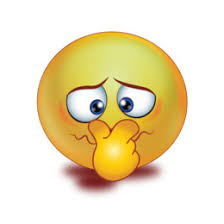 Ash Wednesday MassSaturday Feb 11 @ 4:30pm. Bring your intentions to Our Lady and a candle to light. We will do a short prayer and litany to Our lady of Lourdes. Followed by the 5pm Saturday maConfirmation catechists needed.We are still looking for support with our confirmation team this year. What you will be doing: helping with guided groups (first Monday of the month), confirmation retreat (May 13) and confirmation mass (May 27) Volunteers must have a valid police check and be willing to take the diocese "Called to Protect" training as soon as possible.Send an email to stvitalconfirmation@gmail.com if you'd like to be involved in this important ministry. PLEASE PICK UP YOUR 2022 Income tax receipts back of the church Parishioners:  If you notice any repair or maintenance issues in the church that require attention please contact the parish office.  Knight Riders  The Knights of Columbus are offering to drive, to and from church, any parishioners who wish to attend weekend Masses at St. Vital Church but are unable due to a lack of transportation.  As the Knights are using their private vehicles, they cannot offer assistance for people with mobility issues or those with wheelchairs.  Neither can they accommodate car seats for babies or young children.  If you think you can take advantage of this free service, contact Joe Lauer at 780-929-6056 to arrange a ride to Mass and back home and we will do our best to accommodate you.   Alternate contact:  Paul Weisenberger @ 780-929-5150. Reasons to Talk About the CWLADVOCACYCatholic Women’s League members educate themselves on how to make their voices heard by government and work together to address social justice issues.  Join us.  Be an advocate and let your voices be heard!St. Vital CWLCALLED TO PROTECT WORKSHOPArchdiocesan Volunteer Management for Adults in Ministry http://caedm.ca/CalledToProtect NEW VOLUNTEERS, our next “Safe Environment and Abuse Prevention” training session, held online by Zoom is scheduled for: Mon, Feb 13, 6:30 pm—9 pm Instructions, training material and the link to the Zoom session will be sent close to the date. Thank you for your gift of time and talent.Spaghetti Dinner & A Night at the RacesThe Knights of Columbus are hosting a spaghetti dinner for the parish on the Family Day long weekend in February.   While it is a fundraiser, the intent is also to celebrate and honor families.  The proceeds of this event will be donated to the Mustard Seed Church in downtown Edmonton.   Date:		Sunday, February 19 Time:		5 p.m. Venue:		Beaumont Community Centre (5204 – 50 Avenue)Cost:		$10.00 per person; $40.00 per family‘Tickets’ can be purchased at the K of C gift card table before or after every weekend mass.  The meal will consist of spaghetti and meat sauce and homemade buns.  A gluten-free option will be available; simply request this option when purchasing tickets.  The spaghetti dinner will be followed by a fun ‘night at the races’.  Bring your quarters.Western Canadian Catholic Home School Conference All parents & young adults 14+ are welcome to attend the Western Canadian Catholic Home School Conference, March 9-11 at Providence Renewal Centre, Edmonton. Theme: Simplicity Includes daily Mass, Adoration and Benediction and vendors. Early bird pricing until Feb 21st. Info: www.wcchsc.net , Veronica 780-467- 8410 or email wcchscreg@shaw.ca.RETROUVAILLE PROGRAM If you are struggling in your marriage relationship or looking to improve it, consider Retrouvaille. This program has helped thousands of marriages improve communication and enrich their marital connection. The next program begins the weekend of March 17 - 19, 2023. For more information, please contact us at 587.598.4357, or visit https://retrouvaille.org/Stewardship Corner Sixth Sunday in Ordinary Time Weekend of February 11/12, 2023 In today’s Gospel, part of His Sermon on the Mount, Jesus does not speak of replacing the law of the Old Testament. He goes beyond it. He obliges His followers to work at being holier than even the strictest of Pharisees. The work is not accomplished by following a religious “law”, it requires growing in love for other human beings. Followers of Jesus know they are required to be good stewards of others. In what way will you exercise good stewardship over other people this week? through them, TAKE CARE OF HIM World Day of the Sick is celebrated each year on February 11, the liturgical memorial of Our Lady of Lourdes. The Holy Father's message is entitled: "Take care of him" - Compassion as a synodal exercise of healing. Ideas from the Canadian Conference of Catholic Bishops on how to promote the World Day for the Sick: 1. Read and share Pope Francis’s message (https:// www.vatican.va/content/francesco/en/messages/sick/ documents/20230110-giornata-malato.html). 2. Watch and share the video: “Lived experiences of the palliative care journey” on YouTube. 3. Visit a loved one or stranger who is shut in, lonely or sick. 4. Offer gratitude to a healthcare professional or volunteer
Our Lady of Victory Camp returns in 2023! This camp exists to support families and youth ministry initiatives in the Archdiocese of Edmonton by offering a week-long faith experience. At camp everyone can Encounter Christ, Encounter Community, and Encounter Creation. They will do this through a mixture of faith experiences and outdoor activities held at our camp on beautiful Gull Lake. Registration for camp is now open, and any young person entering grades 4-12 next fall is welcome to attend! Read more about what we do at camp, how to register, or how you can get involved or support OLVC at www.olvcamp.com. Shroud of Turin PresentationThis is a special workshop Feb. 11 at Holy Trinity Parish from 1:30 to 2:30 p.m.It will be taught by Ed Hecker, from the Edmonton Catholic School Division. He has researched the shroud since the beginning of his teaching career. Free, No registration necessary.Adoremus & CredoCredo (“I Believe”) will be from 7 – 9 p.m. at Newman Theological College held monthly on Thursdays. The next one is Feb 16. Join other young adults and dive into the mysteries of our faith! This cultural apologetics series will focus on a different topic each month. A social and light refreshments will follow. All are welcome!2022 Parish Statistical ReportBaptisms – 27			RCIA – 5			RCIC - 5Funerals – 10			Confirmation  - 40Weddings – 5			First Communion - 47